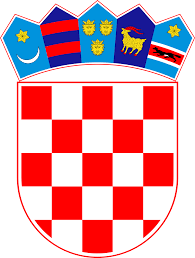   REPUBLIKA HRVATSKA                                                                                                                                                                                                                                                                                                                                                                                                                                                                                                                                             Temeljem članka 107. Zakona o odgoju i obrazovanju u osnovnoj i srednjoj školi („Narodne novine“, br. 87/08, 86/09, 92/10, 105/10, 90/11, 5/12, 16/12, 86/12, 126/12, 94/13, 152/14, 07/17, 68/18, 98/19, 64/20, 151/22 I 156/23), te članaka 8. i 9. Pravilnika o postupku zapošljavanja te procjeni i vrednovanju kandidata za zapošljavanje u Osnovnoj školi Selca (KLASA: 003-05/19-01/1, URBROJ: 2104-34-19-01 od 16. svibnja 2019., u daljnjem tekstu: Pravilnik), Osnovna škola Selca, ravnatelj Ivica Škrpaca, prof., Šetalište Rajka Štambuka 2, Selca raspisuje
NATJEČAJ
za zasnivanje radnog odnosa
 
učitelj/ica informatike, 1 izvršitelj/ica, na određeno puno radno vrijeme, 40 sati tjedno,Opći uvjeti za zasnivanje radnog odnosa i posebni uvjeti iz članka 105. stavka 6. Zakona o odgoju i obrazovanju u osnovnoj i srednjoj školi (''Narodne novine'' broj 87/08, 86/09, 92/10, 105/10, 90/11, 5/12, 16/12, 86/12, 126/12, 94/13, 152/14, 07/17, 68/18, 98/19, 64/20 i 151/22, 156/23), članaka 6. i 7. Pravilnika o radu Osnovne škole Selca (KLASA: 011-04/23-04/1, URBROJ: 2181-308-01-23-01 od 30. lipnja 2023.), te uvjeti prema članku 17. Pravilnika o odgovarajućoj vrsti obrazovanja učitelja i stručnih suradnika u osnovnoj školi (''Narodne novine'' broj 6/19 i 75/20).Dokumentacija koju kandidati trebaju priložiti i dokazi o ispunjavanju uvjeta su:vlastoručno potpisana prijava u kojoj je kandidat dužan navesti osobno ime, adresu stanovanja, broj telefona odnosno mobitela, e-mail adresu na koju će mu biti dostavljena obavijest o datumu, vremenu i načinu procjene, odnosno testiranja i naziv radnog mjesta na koje se prijavljuježivotopispreslika diplome, odnosno dokaza o odgovarajućem stupnju obrazovanjadokaz o državljanstvu (preslika domovnice)uvjerenje nadležnog suda da podnositelj prijave nije pod istragom i da se protiv podnositelja prijave ne vodi kazneni postupak glede zapreka za zasnivanje radnog odnosa iz članka 106. Zakona s naznakom roka izdavanja, ne starije od dana raspisivanja natječajadokaz o ukupnom radnom iskustvu:a) elektronički zapis ili potvrdu o podacima evidentiranim u bazi podataka Hrvatskog zavoda za mirovinsko osiguranje ilib) ugovor o radu ili rješenje o rasporedu ili potvrdu poslodavca o radnom iskustvu na odgovarajućim poslovima koji mora sadržavati vrstu poslova koju je obavljao, u kojoj stručnoj spremi i vremensko razdoblje u kojem je kandidat obavljao navedene poslova.Tražena dokumentacija se prilaže u neovjerenoj preslici, te se ista neće vraćati sudionicima natječaja, a prije sklapanja ugovora o radu s izabranim kadnidatom/kandidatkinjom, isti su dužni dostaviti izvornike ili preslike ovjerene od strane javnog bilježnika sukladno Zakonu o javnom bilježništvu (Narodne novine broj 78/93, 29/94., 162/98, 16/07, 75/09, 120/16). Osobe koje se pozivaju na pravo prednosti sukladno članku 102. Zakona o hrvatskim braniteljima iz Domovinskog rata i članovima njihovih obitelji (Narodne novine 121/17, 98/19, 84/21, 156/23), članku 48. f Zakona o zaštiti vojnih i civilnih invalida rata (Narodne novine broj 33/92, 77/92, 27/93, 58/93, 2/94, 76/94, 108/95, 108/96, 82/01, 103/03 i 148/13, 98/19), članku 9. Zakona o profesionalnoj rehabilitaciji i zapošljavanju osoba s invaliditetom (Narodne novine broj 157/13, 152/14, 39/18, 32/20) te članku 48. Zakona o civilnim stradalnicima iz Domovinskog rata (Narodne novine broj  84/21), dužne su u prijavi na javni natječaj pozvati se na to pravo i uz prijavu priložiti svu propisanu dokumentaciju prema posebnom zakonu, a  imaju prednost u odnosu na ostale kandidate samo pod jednakim uvjetima.Osobe koje ostvaruju pravo prednosti pri zapošljavanju u skladu s člankom 102. Zakona o hrvatskim braniteljima iz Domovinskog rata i članovima njihovih obitelji (Narodne novine broj  121/17, 98/19, 84/21), uz prijavu na natječaj dužne su priložiti i dokaze propisane člankom 103. stavak 1. Zakona o hrvatskim braniteljima iz Domovinskog rata i članovima njihovih obitelji.Poveznica na internetsku stranicu Ministarstva hrvatskih branitelja s popisom dokaza potrebnih za ostvarivanja prava prednosti: https://branitelji.gov.hr/UserDocsImages//dokumenti/Nikola//popis%20dokaza%20za%20ostvarivanje%20prava%20prednosti%20pri%20zapo%C5%A1ljavanju-%20ZOHBDR%202021.pdfOsobe koje ostvaruju pravo prednosti pri zapošljavanju u skladu s člankom 48. Zakona o civilnim stradalnicima iz Domovinskog rata (Narodne novine broj  84/21), dužne su u prijavi na natječaj pozvati se na to pravo i uz prijavu dostaviti i dokaze iz stavka 1. članka 49. Zakona o civilnim stradalnicima iz Domovinskog rata.Poveznica na internetsku stranicu Ministarstva hrvatskih branitelja s popisom dokaza potrebnih za ostvarivanja prava prednosti: https://branitelji.gov.hr/UserDocsImages//dokumenti/Nikola//popis%20dokaza%20za%20ostvarivanje%20prava%20prednosti%20pri%20zapo%C5%A1ljavanju-%20Zakon%20o%20civilnim%20stradalnicima%20iz%20DR.pdfUrednom prijavom smatra se prijava koja sadrži sve podatke i priloge navedene u natječaju.Kandidati/kandidatkinje koji su pravodobno podnijeli vlastoručnu potpisanu prijavu te ispunjavaju uvjete natječaja dužni su pristupiti procjeni odnosno testiranju sukladno odredbama Pravilnika o postupku zapošljavanja te procjeni i vrednovanju kandidata za zapošljavanje u OŠ Selca (nalazi se na Web stranici škole u mapi „Razmjena znanja/Dokumenti/Školski odbor/Pravilnici i propisi)http://os-selca.skole.hr/dokumenti?dm_document_id=227&dm_det=1 ukoliko se prema odluci Povjerenstva isto bude provodilo.Način procjene odnosno testiranje kandidata ukoliko se isto bude provodilo, kao i pravni i drugi izvori za pripremu kandidata objavit će se na mrežnim stranicama škole http://selca.skole.hr/skola/ploca (u mapi Natječaji) osam dana nakon isteka roka za podnošenje prijave na natječaj. Poziv na pristupanje procjeni odnosno testiranju, putem elektroničke pošte dostavlja se najkasnije pet dana prije dana testiranja/ procjene onim kandidatima/kandidatkinjama koji su pravodobno podnijeli potpunu vlastoručno potpisanu prijavu te ispunjavaju uvjete natječaja, odnosno Zakonske uvjete za zasnivanje radnog odnosa i objavljuje se na mrežnim stranicama škole http://os-selca.skole.hr/skola/ploca.Ukoliko kadidat/kandidatkinja ne pristupi procjeni odnosno testiranju smatra se da je odustao/la od prijave za natječaj.Radni odnos u Školi ne može zasnovati osoba za koju postoje zapreke iz članka 106. Zakona o odgoju i obrazovanju u osnovnoj i srednjoj školi („ Narodne novine“, br. 87/08, 86/09, 92/10, 105/10, 90/11, 16/12 ,86/12, 94/13, 152/14, 7/17, 68/18, 98/19, 64/20, 151/22, 156/23).Kandidat/kandidatkinja koji/a se ne odazove bilo kojem od postupaka vrednovanja na koji se treba odazvati, odnosno na koje je pozvan, smatrat će se da je odustao/la od prijave na natječaj te se njegova prijava neće uzimati u obzir u daljnjem postupku.Na natječaj se pod jednakim uvjetima mogu prijaviti osobe oba spola u skladu sa Zakonom o ravnopravnosti spolova (Narodne novine 82/08 i 69/17). Nepotpune i nepravodobne prijave neće se razmatrati.U skladu s uredbom Europske unije 2016/679 Europskog parlamenta i Vijeća od 17.travnja 2016. godine te Zakonom o provedbi Opće uredbe o zaštiti podataka (NN 42/18) prijavom na natječaj osoba daje privolu Osnovnoj školi Selca za prikupljanje i obradu podataka natječajne dokumentacije, a sve u svrhu provedbe natječaja za zapošljavanje.Kandidati će o rezultatima natječaja biti obaviješteni sukladno odredbama članka 23. Pravilnika o postupku zapošljavanja te procjeni i vrednovanju kandidata za zapošljavanje u Osnovnoj školi Selca http://os-selca.skole.hr/skola/ploca ili putem zemaljske pošte.Prijave dostaviti u roku od osam dana od dana objave natječaja osobno ili zemaljskom poštom na adresu: Osnovna škola Selca, Šetalište Rajka Štambuka 2, 21425 Selca „za natječaj – učitelj/ica informatike“.___________________________________________________________________________Natječaj je objavljen na mrežnim stranicama i oglasnoj ploči Hrvatskog zavoda za zapošljavanje te mrežnim stanicama i oglasnoj ploči škole dana 31.1.2024. i traje do 8.2.2024. godine.Ravnatelj:Ivica Škrpaca, prof.OSNOVNA ŠKOLA SELCA                                                                                                      Šetalište Rajka Štambuka 2, 21425 Selca                                                                                                      KLASA: 112-02/24-01/5                                                                                                                                        URBROJ: 2181-308-01-24-1                                                                                                           Selca, 31. siječnja 2024. 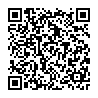 